I certify that the information on this application is accurate and complete. Applicant Signature: _________________________________________________  Date:______________Student InformationStudent InformationStudent InformationStudent InformationFirst NameLast NameAddressCity/State/ZipPhoneAlt PhoneEmailEducation InformationEducation InformationEducation InformationEducation InformationHigh School AttendedGraduation DateName of Institution/ University you are enrolled in or plan to attendDegree type you are pursuing         Associate     Undergraduate     Graduate     Certification    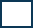 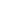         Associate     Undergraduate     Graduate     Certification            Associate     Undergraduate     Graduate     Certification    Major Current Job title and employer if applicable 